Company Membership APPLICATION FORM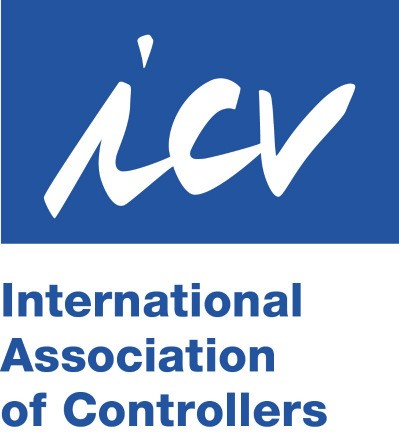 In accordance with § 3 Nr. 2 of our statute I herewith apply forcompany membership to the Internationaler Controller Verein eV.Company data:	Controlling - Creating FutureCompany name:Address including street name: Postal code/city:Address including post office box: Postal code/city:Invoice address (if different from mentioned above):1st contact person and invoice recipientTitle, first name and surname: Position:Phone number: e-mail:2nd contact person:Title, first name and surname: Position:Phone number:e-mail:3rd contact person:Title, first name and surname: Position:Phone number: e-mail:4th contact person:Title, first name and surname: Position:Phone number: e-mail:If you want to become ICV member please fill in this form and send it back to our office:Dr. Mladen MeterICV Working Group	Croatian Adriatic RegionPoslovna učinkovitost d.o.o.Pete Poljanice 1110 000 ZagrebT: +385 (0)1 23 04 571F: +385 (0)1 29 22 915E: info@poslovnaucinkovitost.eu W: www.poslovnaucinkovitost.euMembership fee:The annual membership fee is EUR 875,-The membersip fee includes subsscriptions to the Controller Magazine for the four persons appointed.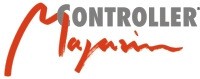 Company logo + Link:To publish your linked company logo on ICV website please contact us. 